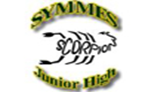 Chers parents, Voici quelques informations afin de mieux connaître le fonctionnement des cours en Histoire et l`éducation de la citoyenneté. En espérant que cela vous aidera à guider votre enfant vers sa réussite pendant toute l’année. Il est important que votre enfant travaille tous les soirs à la maison (devoirs et leçons). Aussi, il doit réviser ses notes et ses exercices de la journée. Ainsi, je vous demande votre collaboration en vérifiant chaque soir son agenda pour s’assurer qu’il fasse tous ses devoirs et qu’il apporte tout son matériel en classe. Voici le matériel requis: Cartable, 5 séparateurs, 50 feuilles lignées, Stylo, Crayon à mine, Crayons de couleur, Ciseaux et bâton de colle, Agenda. Rien ne vaut une bonne organisation pour bien fonctionner. Je désire également vous transmettre les sept règles de vie que doivent respecter les élèves en classe.  Si ces règles ne sont pas respectées, je discuterai avec votre enfant de la problématique et je communiquerai avec vous afin de trouver une solution.Afin de réussir ce cours, il serait important que les devoirs et projets soient faits dans le délai demandé. De la récupération sera mise en place les jours 1, 2, 6, 7 et 8 afin d’aider les élèves dans la réussite du cours (poser des questions, terminer un projet, reprendre un examen, etc.). Les concepts qui seront explorés au cours sont :La sédentarisationL’émergence d’une civilisation Une première expérience de démocratie La romanisation La christianisation de l’Occident L’essor urbain et commercial Le renouvellement de la vision de l’homme L’expansion européenne dans le monde Les révolutions américaine ou françaiseL’industrialisation : une révolution économique et sociale L’expansion du monde industrielLa reconnaissance des libertés et des droits civilsPondérations du bulletin: Étape 1: 20% Situations d’apprentissage (Projets et tests, Situations d’apprentissage, Devoirs)Étape 2: 20% Situations d’apprentissage (Projets et tests, Situations d’apprentissage, Devoirs) Étape 3: 30% Situations d’apprentissage (Projets et tests, Situations d’apprentissage, Devoirs)  30% Examen final Recommandation : Les étudiants qui ont atteint une moyenne globale de 80% ou plus avant la fin de l’année reçoivent le privilège d’être exempté de l'examen final.Si vous avez des questions, des commentaires ou des inquiétudes face au cheminement de votre enfant, il serait préférable de communiquer avec moi par courriel : mrocan@wqsb.qc.ca.Mme RocanEnseignante en Histoiremmerocan.weebly.com1- Je suis à l’heure. 2- J’ai tout mon matériel. 3- Je fais mes devoirs. 4- Je suis à mon affaire. 5- Je respecte les autres et mon environnement. 6- Je lève la main pour parler. 7- Je parle en français.